RADA RODZICÓW W ROKU SZKOLNYM 2014/2015 PRZEWODNICZACA:   Edyta Wasilewska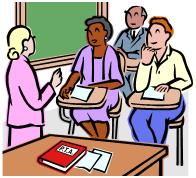 SKARBNIK:                    Maciej  JeżewskiSEKRETARZ:                Sylwia WielochCZŁONKOWIE:Iwona JurgielewskaWojciech TatarczukBernard BurbaIwona ZabłockaJacek MalinowskiMonika SkałkaIwona SzustaKLASOWE RADY RODZICÓW W ROKU SZKOLNYM 2014/2015ODDZIAŁ PRZEDSZKOLNYSylwia WielochMartyna SadowskaIwona ZielińskaKLASA   IWojciech TatarczukMonika JurczykEmilia KubujKLASA  IIBernard BurbaIwona CieslukowskaEwa BrzozowskaKLASA  III aMaciej JeżewskiSylwia WielochAneta ŻyczewskaKLASA  IVJacek MalinowskiDorota HolcmanKrystyna GłowickaKLASA  V Monika SkałkaMonika JurczykMarta ZarębaKLASA  VIaIwona SzustaDorota AniszkiewiczAgnieszka Truchel